KENYATTA NATIONAL HOSPITAL RECOMMENDATION FORM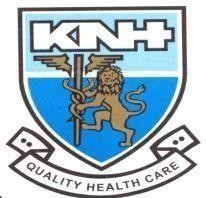 TENDER NO: KNH/T/87/2023-2024 – SUPPLY AND DELIVERY OF PATIENT LINENBidder Name……………………………………………………………………………….. Address: …………………………………………………………………………………………….This is to confirm that the above mentioned bidder has supplied and delivered similar items to our institution satisfactorily.Name of Institution…………………………………..Contact Person………………………………………… Designation……………………………………………….. Phone Number………………………………………….. Sign……………………………………………………………Stamp……………………………………………………….Name of Institution…………………………………..Contact Person………………………………………… Designation……………………………………………….. Phone Number………………………………………….. Sign……………………………………………………………Stamp……………………………………………………….Name of Institution………………………………….. Contact Person………………………………………… Designation……………………………………………….. Phone Number………………………………………….. Sign…………………………………………………………… Stamp……………………………………………………….